Экз. № _______Брянская  областьСтародубский муниципальный округСБОРНИК 2021муниципальных правовых актовСтародубского муниципального округа Брянской области(данное опубликование является официальным)№ 39(06.04.2022 года)        Ответственный за выпуск:    Жеребцова Е. С.        Тираж:  100 экз.  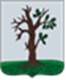 Российская ФедерацияБРЯНСКАЯ ОБЛАСТЬСОВЕТ НАРОДНЫХ ДЕПУТАТОВ СТАРОДУБСКОГО МУНИЦИПАЛЬНОГО ОКРУГАРЕШЕНИЕОт «06» апреля 2022г.  №210г. СтародубО внесении изменений в прогнозный план (программу) приватизации муниципального имущества муниципального образования Стародубский муниципальный округ Брянской области на 2022-2024 годаВ соответствии со ст. 10 Федерального закона от 21.12.2001г. № 178-ФЗ «О приватизации государственного и муниципального имущества», п. 2-3 ст.51 Федерального закона от 06.10.2003г. №131-ФЗ «Об общих принципах организации местного самоуправления в Российской Федерации»,  п.1.7 положения «О владении, пользовании и распоряжении муниципальным имуществом муниципального образования городской округ «Город Стародуб»», утвержденного решением Совета народных депутатов города Стародуба  от 30.12.2009 №128 (в ред. от 28.09.2020 №187), Совет народных депутатов Стародубского муниципального округа Брянской области решил:Внести изменения в прогнозный план (программу) приватизации муниципального имущества муниципального образования Стародубский муниципальный округ Брянской области на 2022-2024 года, утвержденный решением Совета народных депутатов Стародубского  муниципального округа Брянской области от 28.12.2021. №186 «Об утверждении прогнозного плана приватизации муниципального имущества Стародубского муниципального округа Брянской области на период 2022-2024 года», исключив п.13 перечня муниципального имущества, планируемого  приватизировать в период с 2022 года по 2024 год включительно, следующего содержания:2. Настоящее решение вступает в силу с момента его официального опубликования.Глава Стародубского муниципального округа						       Н.Н. ТамилинРоссийская ФедерацияБРЯНСКАЯ ОБЛАСТЬСОВЕТ НАРОДНЫХ ДЕПУТАТОВ СТАРОДУБСКОГО МУНИЦИПАЛЬНОГО ОКРУГАРЕШЕНИЕот «06» апреля  2022г.  №211  г. СтародубО предоставлении недвижимого имущества и земельного участка в безвозмездное пользование МО МВД России «Стародубский»  В соответствии со ст. 51 Федерального закона от 06.10.2003 № 131-ФЗ «Об общих принципах организации местного самоуправления в Российской Федерации», п.2 ч.1 ст. 17.1 Федерального закона от 26.07.2006г. №135-ФЗ «О защите конкуренции», пункта 7.4. положения «О владении, пользовании и распоряжении муниципальным имуществом муниципального образования городской округ «Город Стародуб»», утвержденного решением Совета народных депутатов города Стародуба от 30.12.2009 №128 (в ред. от 28.09.2020 №187), на основании письма начальника МО МВД России «Стародубский» М.И. Тагунца, Совет народных депутатов Стародубского муниципального округа Брянской области решил:Предоставить в безвозмездное пользование МО МВД России «Стародубский» следующее недвижимое имущество:- нежилое здание, расположенное по адресу: Брянская область, г. Стародуб, ул. Воровского, д. 28, общей площадью 540,4  кв.м., с кадастровым номером 32:23:0400508:121,- здание прачечной,  расположенное по адресу: Брянская область, г. Стародуб, ул. Воровского, д. 28, общей площадью 49,7  кв.м., с кадастровым номером 32:23:0400508:122,сроком на 11 (одиннадцать) месяцев с возмещением коммунальных услуг и расходов на содержание.2. Предоставить в безвозмездное пользование МО МВД России «Стародубский» земельный участок, расположенный по  адресу: Брянская область, г. Стародуб, ул. Воровского, д. 28, общей площадью 5879 кв.м, с кадастровым номером 32:23:0400508:50, сроком на 11 (одиннадцать) месяцев.3. Настоящее решение вступает в силу с момента его официального опубликования.Глава Стародубского муниципального округа						       Н.Н. Тамилин                                                                                   Российская ФедерацияБРЯНСКАЯ ОБЛАСТЬСОВЕТ НАРОДНЫХ ДЕПУТАТОВ СТАРОДУБСКОГО МУНИЦИПАЛЬНОГО ОКРУГАРЕШЕНИЕОт «06» апреля 2022г.  №212 г. СтародубО предоставлении ГКУ «Управление капитального строительства Брянской области» в безвозмездное срочное пользование земельного участкаВ соответствии со ст. 51 Федерального закона от 06.10.2003 № 131-ФЗ  «Об общих принципах организации местного самоуправления в Российской Федерации», п. 3 ч. 1 ст. 17.1 Федерального закона от 26.07.2006  г. № 135-ФЗ «О защите конкуренции», ст.39.10 ЗК РФ, пункта 7.4. положения «О владении, пользовании и распоряжении муниципальным имуществом муниципального образования городской округ «Город Стародуб»», утвержденного решением Совета народных депутатов города Стародуба от 30.12.2009 №128 (в ред. от 04.08.2020 №169), на основании заявления директора  ГКУ «Управление капитального строительства Брянской области»  А.М. Комкова от 30.03.2022 г, Совет народных депутатов Стародубского муниципального округа Брянской области, решил:1.Предоставить в безвозмездное срочное пользование государственному казенному учреждению «Управление капитального строительства Брянской области» земельный участок с кадастровым номером 32:23:0010103:1 (площадью 2000 кв.м.), расположенный по адресу: Брянская область, Стародубский район,  с.Запольские Халеевичи, д.1А сроком на 11 месяцев.            2. Настоящее решение вступает в силу с момента его официального опубликования.Глава Стародубского муниципального округа Брянской области 			                                     Н.Н. Тамилин № п/пНаименование имуществаМестонахождение имуществаПлощадь здания, строения, сооружения,м2Срок приватизацииСпособ приватизацииСуществующие ограничения (обременения) права13Здание  и земельный участок под ним, а также постройки, имеющиеся на территорииБрянская область, г. Стародуб, ул. Воровского, 2832:23:0400508:121540,4I-II полугодиеАукционНе зарегистрировано